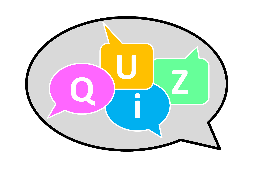 Rückmeldung zu dem Quiz __________________________                                                           (Quiz-Name / Gruppenmitglieder)durch _________________ (Name/n)KriteriumRückmeldungKorrektheit (mathematische Korrektheit, Rechtschreibung und Fachsprache)Falsch ist (Frage Nr., Antwort Nr.):AbwechslungJa, weil … / Nein, weil …Anspruch (Werden die Anforderungsbereiche I-III abgedeckt?) (ggf. nur Rückmeldung von L hierzu)Ja, weil … / Nein, weil …Vollständigkeit (Werden alle „wichtigen“ Kompetenzen erfasst?)(ggf. nur Rückmeldung von L hierzu)Ja!Nein. Folgende Kompetenzen fehlen: